                                №47 /2019                                                                                                      22.11.2019 г.О внесении изменений в административный регламент администрации Кильдюшевского сельского поселения Яльчикского района Чувашской Республики по предоставлению муниципальной услуги «Выдача разрешений на ввод объекта в эксплуатацию»В соответствии с Федеральным законом от 27.06.2019 №151-ФЗ «О внесении изменений в Федеральный закон «Об участии в долевом строительстве многоквартирных домов и иных объектов недвижимости и о внесении изменений в некоторые законодательные акты Российской Федерации» и отдельные законодательные акты Российской Федерации» администрация Кильдюшевского сельского поселения Яльчикского района Чувашской Республикип о с т а н о в и л а:1. Внести следующие изменения в административный регламент администрации Кильдюшевского сельского поселения Яльчикского района Чувашской Республики по предоставлению муниципальной услуги «Выдача разрешений на ввод объекта в эксплуатацию», утвержденный постановлением администрации сельского поселения от 17.03.2016 г. № 19:1.1) пункт 2.8.1. изложить в следующей редакции:«Основанием для получения муниципальной услуги является представление заявителями заявления о выдаче разрешения на ввод объекта в эксплуатацию (далее - Заявление) в МФЦ, либо в Администрацию (Приложение № 2 к Административному регламенту).»1.2) пункт 2.8.2. изложить в следующей редакции:«К заявлению прилагаются следующие документы:1) правоустанавливающие документы на земельный участок, в том числе соглашение об установлении сервитута, решение об установлении публичного сервитута;2) градостроительный план земельного участка, представленный для получения разрешения на строительство, или в случае строительства, реконструкции линейного объекта проект планировки территории и проект межевания территории (за исключением случаев, при которых для строительства, реконструкции линейного объекта не требуется подготовка документации по планировке территории), проект планировки территории в случае выдачи разрешения на ввод в эксплуатацию линейного объекта, для размещения которого не требуется образование земельного участка;3) разрешение на строительство;4) акт приемки объекта капитального строительства (в случае осуществления строительства, реконструкции на основании договора строительного подряда);5) акт, подтверждающий соответствие параметров построенного, реконструированного объекта капитального строительства проектной документации, в том числе требованиям энергетической эффективности и требованиям оснащенности объекта капитального строительства приборами учета используемых энергетических ресурсов, и подписанный лицом, осуществляющим строительство (лицом, осуществляющим строительство, и застройщиком или техническим заказчиком в случае осуществления строительства, реконструкции на основании договора строительного подряда, а также лицом, осуществляющим строительный контроль, в случае осуществления строительного контроля на основании договора);6) документы, подтверждающие соответствие построенного, реконструированного объекта капитального строительства техническим условиям и подписанные представителями организаций, осуществляющих эксплуатацию сетей инженерно-технического обеспечения (при их наличии);7) схема, отображающая расположение построенного, реконструированного объекта капитального строительства, расположение сетей инженерно-технического обеспечения в границах земельного участка и планировочную организацию земельного участка и подписанная лицом, осуществляющим строительство (лицом, осуществляющим строительство, и застройщиком или техническим заказчиком в случае осуществления строительства, реконструкции на основании договора строительного подряда), за исключением случаев строительства, реконструкции линейного объекта;8) заключение органа государственного строительного надзора (в случае, если предусмотрено осуществление государственного строительного надзора в соответствии с частью 1 статьи 54 Градостроительного кодекса РФ) о соответствии построенного, реконструированного объекта капитального строительства требованиям проектной документации (включая проектную документацию, в которой учтены изменения, внесенные в соответствии с частями 3.8 и 3.9 статьи 49 Градостроительного кодекса РФ), в том числе требованиям энергетической эффективности и требованиям оснащенности объекта капитального строительства приборами учета используемых энергетических ресурсов, заключение уполномоченного на осуществление федерального государственного экологического надзора федерального органа исполнительной власти (далее - орган федерального государственного экологического надзора), выдаваемое в случаях, предусмотренных частью 7 статьи 54 Градостроительного кодекса РФ;9) документ, подтверждающий заключение договора обязательного страхования гражданской ответственности владельца опасного объекта за причинение вреда в результате аварии на опасном объекте в соответствии с законодательством Российской Федерации об обязательном страховании гражданской ответственности владельца опасного объекта за причинение вреда в результате аварии на опасном объекте;10) акт приемки выполненных работ по сохранению объекта культурного наследия, утвержденный соответствующим органом охраны объектов культурного наследия, определенным Федеральным законом от 25 июня 2002 года N 73-ФЗ "Об объектах культурного наследия (памятниках истории и культуры) народов Российской Федерации", при проведении реставрации, консервации, ремонта этого объекта и его приспособления для современного использования;11) технический план объекта капитального строительства, подготовленный в соответствии с Федеральным законом от 13 июля 2015 года N 218-ФЗ "О государственной регистрации недвижимости.Заинтересованные лица представляют оригиналы вышеперечисленных документов, либо их копии, засвидетельствованные в нотариальном порядке, либо их копии с приложением оригиналов. В случае если копии документов нотариально не заверены, после заверения их специалистом, осуществляющим прием документов, оригиналы возвращаются заявителям.»;1.3) пункт 2.8.3. изложить в следующей редакции:«Указанные в абзацах пятом и восьмом подпункта 2.8.2. пункта 2.8. настоящего Административного регламента документ и заключение должны содержать информацию о нормативных значениях показателей, включенных в состав требований энергетической эффективности объекта капитального строительства, и о фактических значениях таких показателей, определенных в отношении построенного, реконструированного объекта капитального строительства в результате проведенных исследований, замеров, экспертиз, испытаний, а также иную информацию, на основе которой устанавливается соответствие такого объекта требованиям энергетической эффективности и требованиям его оснащенности приборами учета используемых энергетических ресурсов. При строительстве, реконструкции многоквартирного дома заключение органа государственного строительного надзора также должно содержать информацию о классе энергетической эффективности многоквартирного дома, определяемом в соответствии с законодательством об энергосбережении и о повышении энергетической эффективности.»1.4) пункт 2.8.4 изложить в следующей редакции:«Документы (их копии или сведения, содержащиеся в них), указанные в подпунктах 1, 2, 3 и 9 пункта 2.8., запрашиваются администрацией Кильдюшевского сельского поселения в государственных органах, органах местного самоуправления и подведомственных государственным органам или органам местного самоуправления организациях, в распоряжении которых находятся указанные документы, если заявитель не представил указанные документы самостоятельно.»1.5) пункт 2.8.5 изложить в следующей редакции:«Документы, указанные в абзацах первом, пятом, шестом, седьмом, восьмом подпункта 2.8.2. пункта 2.8. настоящего Административного регламента, направляются заявителем самостоятельно, если указанные документы (их копии или сведения, содержащиеся в них) отсутствуют в распоряжении органов государственной власти, органов местного самоуправления, либо подведомственных государственным органам или органам местного самоуправления организаций. Если документы, указанные в настоящем подпункте, находятся в распоряжении органов государственной власти, органов местного самоуправления, либо подведомственных государственным органам или органам местного самоуправления организаций, такие документы запрашиваются уполномоченным подразделением, либо АУ «МФЦ» Яльчикского района, в органах и организациях, в распоряжении которых находятся указанные документы, если заявитель не представил указанные документы самостоятельно.         2. Настоящее постановление вступает в силу после его официального опубликования.Глава Кильдюшевского  сельского поселения                                                                        С.П.Солин  Информационный бюллетень «Вестник Кильдюшевского сельского поселения Яльчикского района Чувашской Республики» отпечатан  в администрации Кильдюшевского сельского поселения Яльчикского района Чувашской Республики.Адрес: д. Кильдюшево, ул. 40 лет Победы, дом №20                                                                    Тираж -  15 экз.  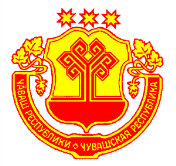 Информационный бюллетеньВестник Кильдюшевского сельского поселения Яльчикского районаУТВЕРЖДЕНРешением Собрания депутатов Кильдюшевского сельского поселения Яльчикского района № 1/2 “22” января 2008г.Чёваш Республики Елч.к район. +ир.кл. Шёхаль ял поселений.н администраций.ЙЫШЁНУ2019= ноябрēн  20-м.ш. №52+ир.кл. Шёхаль ял.Чувашская РеспубликаЯльчикский районАдминистрация Кильдюшевского сельского поселенияПОСТАНОВЛЕНИЕ«20» ноября   2019 г. № 52деревня Кильдюшево